KARTA ZGŁOSZENIA DZIECKA DO ŻŁOBKA ŚWIĘTEJ ANNY Prowadzonego przez Rzymskokatolicką Parafię Św. Anny93-281 Łódź, al. Śmigłego Rydza 24/26, tel. 605-057-918, 42-663-62-5, e-mail: zlobekanny@wp.pl Proszę o przyjęcie syna/córki .......................................................................................................imię i nazwiskourodzonego .......................................................... w  ...................................................................PESEL dziecka do Żłobka  Świętej Anny w Łodzi , od dnia………………..1. Adres zamieszkania dziecka ....................................................................................................…………………………………………………………………kod……………………………. 
Imiona i nazwiska rodziców (opiekunów) ..................................................................................………………………………………………………………………………………………….2. Adres zamieszkania rodziców / opiekunów (podać jeśli jest inny od dziecka) .......................    ....................................................................................................... kod .....................................3. Matka dziecka:  ………………………  ……………………   .......................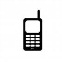 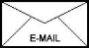 4. Ojciec dziecka:  ………………………  ……………………. ………………..5. W przypadku wyrażenia zgody na przetwarzanie danych dot. Udzielenia Dziecku sakramentu Chrztu Św., prosimy o udzielenie odpowiedzi na poniższe pytanie. Jeżeli nie wyrażają Państwo takiej zgody, prosimy pozostawić pytanie 5 bez odpowiedzi:Dziecku udzielono sakramentu Chrztu Św*.tak (gdzie?).....................................................................................nie *Wyrażam zgodę na przetwarzanie danych dot. wyznania mojego Dziecka w związku z prowadzonym postępowaniem rekrutacyjnym do Żłobka Św. Anny. Zgodę mogę odwołać w każdym czasie.                                                                                                              …………………………………..								podpis Rodzica6. Rodzeństwo  (wiek, liczba)…………………………………………………………………………...……………………………………………………………………………………………………………7. Jakie są motywy kierowania dziecka do żłobka katolickiego prowadzonego przez Rzymskokatolicką Parafię Św. Anny?……………………………………………………………………………………………………………………………………………………………………………………………………………………………………………………………………………………………………………………………………………………………………………………………………………………………………………………
8. Stan zdrowia dziecka: Przebyte choroby zakaźne, alergie, uczulenia, urazy itp. .………………………………………........................................................................................................................................................................................................................ Czy dziecko zostało poddane szczepieniom ochronnym? (jakim?) ......................................................................................................................................................................................................................................................................................
Zalecenia poradni specjalistycznych wydane w wyniku przeprowadzonych badań:	   .............................................................................................................................................Wady rozwojowe dziecka (jakie?) ………………………………….……………………………………....................................................................................................................................................................................10. Inne ważne informacje o dziecku (szczególne uzdolnienia, ulubione zabawki, stopień samodzielności itp.)……………………………………………………………………………………………………………………………………………………………………………………………………………………………………………………………………………………………………………………………………………………………………………………OBOWIĄZKI RODZICÓW:Rodzice są zobowiązani do punktualnego przyprowadzania dzieci zgodnie z ramowym planem dnia:przyprowadzanie – od 7.00 do 8.30odbiór – od 14.30 do 17.002. W trosce o dobro dziecka Rodzice zobowiązują się współpracować z pracownikami żłobka przyjmując zasady katolickiego wychowania poprzez:uczestnictwo wraz z dzieckiem w niedzielnej Mszy Św.uczestnictwo w spotkaniach formacyjnych organizowanych przez żłobek
 w celu jednolitego wychowania dom – żłobek.3. W przypadku każdej choroby zakaźnej Dziecka Rodzice zobowiązani są poinformować o tym fakcie Żłobek.4. Po przyprowadzeniu dziecka do żłobka Rodzice wprowadzają je do grupy.5. Opiekunowie powierzają dziecko przy odbiorze osobom upoważnionym 
i  pełnoletnim.  Oświadczam, że zapoznałem(am) się z obowiązkami  Rodziców i akceptuję je. Zgadzam się na kształcenie mojego Dziecka w duchu katolickim. Podane przeze mnie w niniejszej karcie informacje są zgodne ze stanem faktycznym. Zobowiązuję się do podawania do wiadomości Żłobka wszelkich zmian w podanych wyżej informacjach. Potwierdzam zapoznanie się z informacjami dot. przetwarzania danych osobowych moich oraz mojego Dziecka. Deklaruję wpłatę tzw. wpisowego w wysokości 500 zł. Wpisowe jest jednorazowe na cały pobyt Dziecka w Żłobku i  nie podlega zwrotowi.Łódź dnia:  .........................                                  .......................................................								Podpis Matki 						         ……………………………………								     Podpis OjcaPRZETWARZANIE DANYCHRealizując obowiązek wskazany w art. 13 ust. 1 i ust. 2 Rozporządzenia Parlamentu Europejskiego i Rady (UE) 2016/679 z dnia 27 kwietnia 2016 r. w sprawie ochrony osób fizycznych w związku z przetwarzaniem danych osobowych i w sprawie swobodnego przepływu takich danych oraz uchylenia dyrektywy 95/46/WE – dalej „RODO” (Dz. Urz. UE L 119 z 04.05.2016, str. 1) informujemy iż:Administratorem Pani/Pana danych osobowych oraz danych osobowych Państwa Dziecka jest Żłobek św. Anny w Łodzi  (dalej: Żłobek) reprezentowany przez Dyrektor Żłobka, z siedzibą w Łodzi, ul. Śmigłego Rydza 24/26, 93-281 Łódź, dane kontaktowe: numer telefonu:42 663-62-50, adres email: zlobekanny@wp.plW sprawach związanych z przetwarzaniem danych osobowych Pani/ Pana oraz Państwa Dziecka proszę kontaktować się Dyrektorem  Żłobka. Dane kontaktowe podane są powyżej, w punkcie 1.Pani/Pana dane osobowe oraz dane Pani/Pana Dziecka przetwarzane są:w związku z prowadzoną rekrutacją,  a w przypadku zakwalifikowania Dziecka do Żłobka oraz podpisania odpowiedniej umowy w sprawie korzystania z jego usług, dane przetwarzane są także w zakresie i w celu zapewnienia Dziecku prawidłowej opieki i w celu wykonania tej umowy.   Podstawy przetwarzania danych: Podstawą przetwarzania danych gromadzonych w procesie rekrutacji są:Przepis art. 6 ust. 1 lit. c RODO (przetwarzanie jest niezbędne do wypełnienia obowiązku prawnego ciążącego na administratorze),a w przypadku danych szczególnych kategorii tj. danych o stanie zdrowia - art. 9 ust. 2 lit. g RODO (przetwarzanie jest niezbędne ze względów związanych z ważnym interesem publicznym, na podstawie prawa Unii lub prawa państwa członkowskiego, które są proporcjonalne do wyznaczonego celu, nie naruszają istoty prawa do ochrony danych i przewidują odpowiednie i konkretne środki ochrony praw podstawowych i interesów osoby, której dane dotyczą) w związku z art. 3a ustawy z dnia 4 lutego 2011 o opiece nad dziećmi w wieku do lat 3.Dane szczególnych kategorii w zakresie danych o przyjęciu Sakramentu Chrztu Św. Przetwarzane są na podstawie art. 9 ust. 2 lit. a RODO (wyraźna zgoda). W przypadku udzielenia zgody na przetwarzanie danych, jej wycofanie jest możliwe w każdym momencie, ale nie wpływa na ważność przetwarzania w okresie przed odwołaniem zgody. W przypadku przyjęcia Dziecka do Żłobka i podpisania Umowy na korzystanie z usług Żłobka, podstawą przetwarzania danych, poza ww. przesłankami, jest także art. 6 ust. 1 lit. b RODO (przetwarzanie jest niezbędne do wykonania umowy, której stroną jest osoba, której dane dotyczą, lub do podjęcia działań na żądanie osoby, której dane dotyczą, przed zawarciem umowy).W przypadku przyjęcia Dziecka do Żłobka i wyrażenia odrębnej, dobrowolnej zgody na wykorzystanie z wizerunku Dziecka dane mogą być przetwarzane także na podstawie art. 6 ust. 1 Lit. a RODO. Podanie danych w zakresie, w jakim wynika z przepisów ustawy z dnia 4 lutego 2011 o opiece nad dziećmi w wieku do lat 3 jest obowiązkowe. W pozostałym zakresie jest dobrowolne. Odbiorcami Pana/i danych osobowych oraz danych osobowych Pani/ Pana Dziecka będą wyłącznie podmioty uprawnione do ich uzyskania na podstawie obowiązujących przepisów prawa, podmioty publiczne, minister właściwy, jednostki prowadzące działalność pocztową, banki oraz podmioty, z którymi Żłobek zawarł umowy powierzenia danych (w tym dostawcy oprogramowania i systemów informatycznych).Pani/Pana dane osobowe będą przechowywane przez okres niezbędny do realizacji wskazanych powyżej celów przetwarzania i w czasie określonym przepisami prawa, tj. 3 miesiące od dnia zakończenia procesu Rekrutacji, a w przypadku podpisania umowy o korzystanie z usług Żłobka – przez cały okres trwania umowy oraz przez okres 3 lat po rozwiązaniu umowy. Zasady archiwizacji dokumentów oraz okres ich przechowywania określa instrukcja archiwalna oraz jednolity rzeczowy wykaz akt.W związku z przetwarzaniem przez Żłobek Pani/Pana danych osobowych oraz danych osobowych Pani/Pana Dziecka, przysługują Pani/Panu następujące prawa:prawo dostępu do treści danych, na podstawie art. 15 RODO,prawo do sprostowania danych, na podstawie art. 16 RODO,prawo do usunięcia danych, na podstawie art. 17 RODO,prawo do ograniczenia przetwarzania danych, na podstawie art. 18 RODO, W przypadku uznania, że przetwarzanie Pani/Pana danych osobowych narusza przepisy o ochronie danych osobowych przysługuje Pani/Panu prawo wniesienia skargi do organu nadzorczego. W Polsce jest to Prezes Urzędu Ochrony Danych Osobowych, ul. Stawki 2, 00-193 WarszawaPani/Pana dane osobowe oraz dane Pani/Pana Dziecka nie będą przetwarzane w sposób zautomatyzowany i nie będą podlegały profilowaniu. 